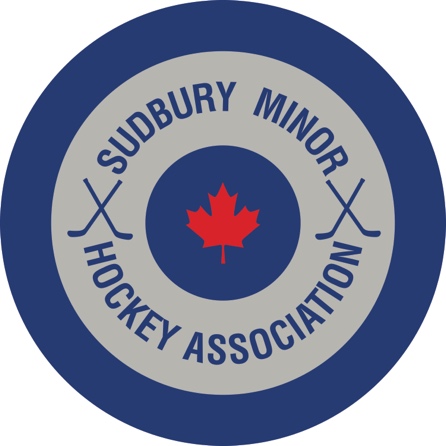 REPFees for Feb 19th - March 14th, 2021 Skill and Development until February 28. Each team will have a minimum of 3 hrs of ice / week. Games will commence the week of March 1. Each team will have a minimum of 2 games / week. The session will run until March 14.The fee for the session running from February 19 - March 14 will be $200 / Rep participant. The etransfer can be sent to smha@sudburyminorhockey.ca Include the name and division of the player the payment is for.ALL FEES ARE DUE BY MARCH 8.  IF YOU NEED TO MAKE ALTERNATE ARRANGEMENTS, PLEASE CONTACT US AT THE EMAIL ADDRESS ABOVE.House League Fees for Feb 19th - March 14th, 2021 Skill and Development until February 28. Each team will have a minimum of 2 hrs of ice / week. Games will commence the week of March 1. Each team will have a minimum of 2 games / week. The session will run until March 14.The fee for the upcoming session from February 19 - March 14 will be $100 / HL participant. The etransfer can be sent to smha@sudburyminorhockey.caInclude the name and division of the player the payment is for.ALL FEES ARE DUE BY MARCH 8.  IF YOU NEED TO MAKE ALTERNATE ARRANGEMENTS, PLEASE CONTACT US AT THE EMAIL ADDRESS ABOVE.There may be another session offered.  It will depend on ice availability, interest and COVID-19 protocols.This will be reassessed once we know more from the City of Greater Sudbury with regards to the ice availability.Thank you.SMHA Board of Directors